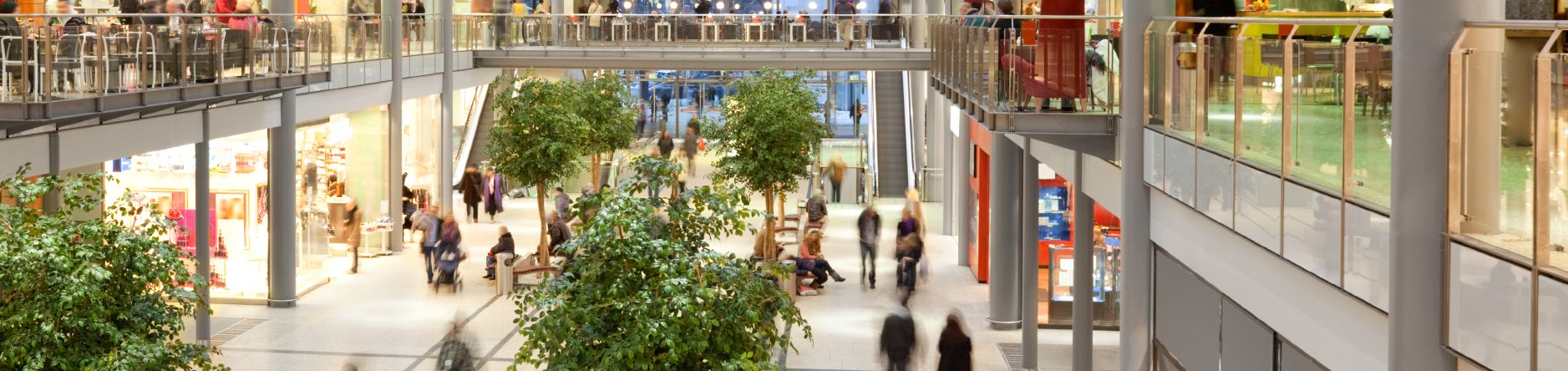 2014 MID-YEAR REVIEW	PUBLISHED JULY 201 4Retail Mid-Year Review$25$20$15$10$5$0300%200%100%0%-100%Retail Quarterly Volume Trends'08	'09	'10	'11	'12	'13	'14Year-Over-Year Change'08	'09	'10	'11	'12	'13	'14Sales of significant retail properties in Q2 totaled$14.4b, just slightly ahead of year-ago levels. Port- folio volume was light in Q2 but single property transactions posted a 16% increase yoy. On the strength of Q1, mid-year volume of $36.9b was 57% ahead of last year and was the highest volume gain across all property types in H1.The pipeline of deals involving retail properties is strong with over $12.0b of transactions pending at the end of Q2.Sales of strip centers were $7.0b in Q2, up 17% yoy with a H1 volume up 34% yoy. Overall, cap rates changed little in Q2 with a 10 bps decline in the 6 Major Metros the most significant movement. While investors continue to bid down yields for top assets across the other property types, there has been surprisingly little change this year in top quartile yields for strip centers.Single-tenant properties have recorded among the strongest trends in the retail sector this year. Exclu- sive of portfolios, one-off sales reached $2.8b in Q2 and $5.2b for H1, the highest six-month total on record. The sector also has recorded cap rate com- pression both quarters this year.Sales and recapitalizations of regional malls appear to have subsided with volume down 30% and no portfolio transactions recorded in 2014. However, appetite for major retail properties appears strong. In two of the largest sales in Q2, JP Morgan paid$700m ($2,258/sf) for Royal Hawaiian Center in Honolulu and Deutsche Asset & Wealth Manage- ment acquired a 50% interest in St Johns TownStrip Centers	Single Tenant RetailQ2	Q1Quarterly Change in Cap Rates (basis points)*12 month averages; Data was compiled from RCA TrendTrackerSM (Visit https://www.rcanalytics.com/Public/TrendTracker.aspx to learn more about RCA TrendTrackerSM)Center in Jacksonville valuing the property over$750m at a reported cap rate of 4.0%.Geographically, both volume and price trends areslightly favoring the Major Metros, but there has been considerable movement in the ranking of the top 40 markets this year as investors scour all mar- kets for opportunity.10.0%Quarterly Volume & Pricing TrendsMall & Other	Strip Center	All RetailCap Rates10.0%9.0%9.0%8.0%8.0%7.0%7.0%6.0%'09	'10	'11	'12	'13	'14'09	'10	'11	'12	'13	'14'09	'10	'11	'12	'13	'146.0%$25billionsbillionsTransaction Volumebillions$25$20$20$15$15$10$10$5	$5$0'09	'10	'11	'12	'13	'14'09	'10	'11	'12	'13	'14$0'09	'10	'11	'12	'13	'14300%Year-Over-Year Change300%100%100%-100%'09	'10	'11	'12	'13	'14'09	'10	'11	'12	'13	'14'09	'10	'11	'12	'13	'14-100%Retail Market UpdateIn the most active 40 markets in H1’14, 29 recorded increases and 11 recorded declines. There has been considerable movement among markets in the rankings, however, few macro trends can be drawn except that investors are scouring all markets for opportunity.Overall, the 6 Major Metros all recorded volume increases in H1 except for Chicago. Urban retail properties remain in demand and drove significantvolume gains in Manhattan, San Francisco, DC, and Boston.Philadelphia, Charlotte, Denver, Sacramento, and San Antonio are among the secondary markets experiencing a spike of activity this year and moving up the rankings.Many of the biggest gainers last year such as Las Vegas, Atlanta, and many of the Florida markets have seen activity slow or moderate so far this year.Percentage gains truncated at 400%Top Retail Transactions of H1’14Top 25 Property SalesEl Con Center	Tucson, AZPromenade  Bolingbrook	Bolingbrook, ILClay Terrace	Carmel, IN140 W 42nd Street (Ground Fl Retail)	New York, NYMarq*E Entertainment Center	Houston, TX485,429	$168 Kroenke Group628,995	$130  Starwood Capital Group576,795		$279  Washington Prime 17,000	$4,706 GLL Real Estate Partners362,000	n/a Levcor IncTop 10 Portfolio SalesKravco/PREIT Retail 14	MultipleMetrovation Retail Ptﬂ 2014	MultipleKleban/Regency JV Retail 14	Fairﬁeld, CTEPR Properties Theatre 14	MultipleForest City PA Retail 2014	Philadelphia, PA2,359,142	n/a Simon Property Group274,171	$587 Federal Realty Invt Trust315,000	$474  Regency Centersn/a	n/a EPR Properties 450,731	$205  Cedar Realty Trust* When prices are not known, estimated prices are used in the ranking but are not shown. In the case of partial interest deals, the pro-rated share of the property was used for the transaction price and the PPU/PPSF was based on the full 100% price.† Partial InterestTop Retail Buyers & Sellers of H1’14Top Buyers By Region*Top 25 by Investment Volume(in Billions)Buyers	SellersARCPJP Morgan Westﬁeld KimcoRealty Income CorpTIAA-CREFAPGPE | ARC Shopping Center REITSimon Property Group Inland Real Estate GroupDeutsche AWM Starwood Capital GroupROICInland Real Estate CorpCIM Group Washington Prime Crown AcquisitionsCorporate Partners CapitalHines Thor Equities Herrick CompanyCole RE Investments Merlone Geier PartnersGindi Family Nakash Holdings$0.0	$3.0	$6.0billionsCole RE Investments Festival CompaniesPort Authority of NY & NJ Kamehameha Schools Inland Real Estate Group Taubman Centers Kravco CompanyBen Carter PropertiesAngelo Gordon The Bollard GroupWilder CosDDRCitigroup KLM ConstructionGeneral Growth PropertiesForest City Highgate HoldingsKimco Fortress Jamestown, L.P Walton Street Capital Thomas Enterprises Wachovia 2006-C28PREITWeingarten Realty$0.0	$3.0	$6.0billionsTop 15 by Number of PropertiesBuyers	Sellers*ranked by investment volumeARCPRealty Income Corp Corporate Partners Capital Inland Real Estate GroupHerrick CompanyKimco PE | ARC Shopping Center REIT Inland Real Estate Corp American Realty CapitalMount Kellett Cole CapitalPublix Supermarkets Inc Cole RE Investments EPR Properties Great Lakes CapitalCole RE InvestmentsCitigroup Inland Real Estate GroupFortress The Bollard GroupWilder Cos WalgreensDDR CVSKimco Weingarten Realty Dollar GeneralCorporate Partners CapitalGS 2006-GG6SunTrust Bank0	200	400	0	200	400Market Table: H1’14 Summary—Mall & OtherVolume	PricingTransactions ReportedClosed Through June 30, 2014	Vol ($M)Mid-AtlanticYOYChange	# PropsYOYChange	Low	PPSF	High	LowAvg CapRate	HighMidwestNortheastSoutheastSouthwestWestCleveland	41.3	14%	13	117%	33	142	489	5.5%	6.3%	7.7%Columbus	52.6	58%	6	20%	37	90	349Detroit	130.9	-7%	21	-13%	128	283	491	5.3%	7.0%	8.5%Indianapolis	20.3	-41%	4	-20%	130	142	171Kansas City	63.9	-63%	13	86%	86	110	153Minneapolis	38.9	-68%	8	-47%	8	68	590St Louis	159.5	182%	11	10%	3	17	418Tertiary Midwest	575.1	-16%	84	-27%	25	132	638	5.2%	7.1%	9.3%Total	$1,691.1	-12%	226	-13%	$3	$137	$6,530	3.9%	6.5%	9.3%Boston	427.4	67%	40	29%	82	278	1,643	5.8%	6.2%	6.8%Hartford	35.5	-70%	7	133%	80	210	980	5.5%	5.8%	6.1%Long Island	204.2	-66%	16	-47%	77	133	963	5.7%	6.5%	7.0%Manhattan	3,434.1	326%	155	58%	238	1,891	31,329	2.3%	4.3%	7.5%No NJ	127.1	0%	26	0%	119	313	993	6.0%	6.5%	7.1%NYC Boroughs	492.1	31%	88	57%	102	496	2,268	4.3%	6.1%	7.9%Stamford	101.2	676%	14	600%	249	620	2,146	6.6%	7.2%	8.3%Westchester	35.1	-42%	8	-20%	117	203	554	5.2%	6.2%	7.1%Tertiary Northeast	144.5	-40%	25	-39%	6	57	1,320	3.1%	6.4%	8.8%Total	$5,001.3	93%	379	28%	$6	$670	$31,329	2.3%	5.6%	8.8%Atlanta	206.9	74%	42	17%	4	82	1,352	5.0%	6.6%	9.1%Broward	42.7	-88%	7	-56%	251	518	1,042Charlotte	237.0	55%	13	-28%	113	344	1,018	5.5%	6.9%	7.8%Jacksonville	36.1	15%	5	-38%	14	22	265Memphis	31.5	209%	23	667%	37	88	471Miami	343.3	28%	39	63%	147	929	4,969	5.1%	6.1%	7.0%Nashville	62.3	129%	15	25%	66	164	1,553Orlando	44.1	-65%	9	-31%	28	68	1,090Palm Beach	14.7	-27%	4	-43%	165	443	2,063Raleigh/Durham	55.6	175%	14	40%	44	267	978	5.9%	6.5%	7.1%Tampa	568.8	-10%	17	-48%	112	258	917	5.0%	5.9%	7.5%Tertiary Southeast	1,092.7	3%	182	-22%	11	162	1,082	4.5%	7.1%	10.2%Total	$2,735.7	-4%	370	-10%	$4	$170	$4,969	4.5%	6.8%	10.2%Austin	82.3	35%	12	71%	394	482	559	5.9%	5.9%	6.0%Dallas	378.4	39%	62	82%	101	270	584	5.1%	6.0%	7.2%Denver	104.2	58%	20	43%	28	116	454Houston	257.6	74%	25	47%	112	199	1,125	4.9%	6.4%	8.0%Phoenix	82.8	-46%	28	-3%	152	275	683	6.1%	7.4%	10.7%San Antonio	39.7	32%	23	229%Tertiary Southwest	357.4	-3%	144	162%	65	194	870	5.5%	7.0%	9.3%Total	$1,302.3	18%	314	93%	$28	$205	$1,125	4.9%	6.6%	10.7%East Bay	112.4	-47%	19	90%	35	85	537	5.5%	6.6%	7.8%Inland Empire	377.2	409%	33	94%	30	225	1,885	6.1%	6.7%	8.0%Las Vegas	231.4	-70%	13	0%	90	455	2,169	6.5%	6.8%	7.1%Los Angeles	887.1	-3%	117	58%	62	441	8,074	2.0%	5.5%	7.6%Orange Co	135.2	-27%	18	50%	81	193	1,101	4.2%	6.1%	9.0%Portland	21.8	-94%	7	40%	58	190	1,038Sacramento	129.6	2246%	14	600%	19	62	732	2.5%	6.4%	12.6%Salt Lake City	35.4	436%	6	500%	103	150	650San Diego	135.0	395%	25	317%	60	191	1,826San Francisco	423.9	182%	42	180%	76	694	1,750	4.7%	5.2%	5.7%San Jose	90.9	239%	14	250%	152	367	1,132	3.6%	5.2%	6.1%Seattle	174.0	-39%	13	-24%	39	328	724	5.0%	6.0%	7.3%Tertiary West	1,105.2	117%	94	92%	4	382	2,258	2.7%	6.3%	10.6%Total	$3,858.9	8%	415	84%	$4	$303	$8,074	2.0%	6.1%	12.6%US Other	6,644.4	1971%	819	588%Transactions ReportedClosed Through June 30, 2014	Vol ($M)YOYChange	# PropsYOYChange	Low	PPSF	High	LowAvg CapRate	HighMid-AtlanticMidwestNortheastSoutheastSouthwestWestBaltimore	$217.9	16%	12	-20%	$103	$222	$621DC	-100%	-100%DC MD burbs	197.6	56%	7	-22%	142	363	650	7.5%	8.1%	8.7%DC VA burbs	-35%	13	-19%	60	277	629	6.9%	7.0%	7.1%Philadelphia	174.3	-1%	9	-18%	49	116	222	6.2%	7.0%	8.9%Pittsburgh	37.5	-59%	6	50%	99	168	331Richmond/Norfolk	70.6	-16%	5	-29%	66	107	219Tertiary Mid-Atlantic	440.5	169%	29	81%	10	114	255	6.5%	7.4%	8.5%Total	$1,404.3	13%	81	3%	$10	$174	$650	6.1%	7.3%	8.9%Chicago	529.1	-9%	45	-12%	29	140	710	5.6%	7.2%	8.6%Cincinnati	176.7	169%	13	117%	21	108	242	6.0%	7.1%	7.8%Cleveland	150.3	183%	9	125%	17	86	139	7.2%	8.1%	9.6%Columbus	102.4	88%	7	0%	48	84	156Detroit	61.0	-57%	14	17%	105	137	200	7.4%	8.0%	8.8%Indianapolis	165.6	285%	6	200%	90	241	279	7.6%	8.5%	9.3%Kansas City	76.4	511%	6	200%	119	191	315	7.5%	8.0%	8.5%Minneapolis	155.5	128%	13	117%	77	262	545	6.0%	7.5%	8.5%St Louis	57.9	-25%	7	0%	32	126	371	7.9%	8.1%	8.3%Tertiary Midwest	592.5	115%	78	90%	12	101	451	6.6%	8.2%	9.4%Total	$2,067.4	50%	198	43%	$12	$127	$710	5.6%	7.8%	9.6%Boston	430.8	289%	35	192%	45	163	661	5.1%	6.4%	7.1%Hartford	52.6	840%	4	300%	112	145	323Long Island	34.5	-82%	5	-38%	87	139	535ManhattanNo NJ	303.0	98%	22	38%	28	124	293	6.5%	7.2%	8.5%NYC Boroughs	62.5	70%	8	60%	162	254	750	5.9%	7.2%	8.5%Stamford	285.6	192%	9	13%	90	172	291	6.9%	7.5%	8.0%Westchester	44.5	-11%	5	67%	41	114	221Tertiary Northeast	175.5	51%	22	69%	18	98	268	5.9%	6.5%	7.3%Total	$1,388.9	82%	110	67%	$18	$140	$750	5.0%	6.8%	8.5%Atlanta	509.1	17%	53	20%	18	95	585	6.1%	7.5%	9.8%Broward	267.1	129%	25	150%	23	154	475	6.0%	7.0%	7.5%Charlotte	178.6	557%	14	133%	39	154	490	7.0%	7.2%	7.4%Jacksonville	454.3	1157%	12	200%	42	671	1,218	4.0%	7.1%	9.2%Memphis	75.7	250%	9	200%	66	224	458	7.4%	7.6%	7.9%Miami	123.0	-20%	14	-18%	94	296	1,905	6.0%	7.1%	7.8%Nashville	106.9	87%	13	117%	65	189	473	5.3%	6.2%	7.2%Orlando	228.5	35%	22	22%	51	163	338	5.7%	6.5%	7.0%Palm Beach	108.9	-44%	11	-21%	51	135	456	6.0%	6.8%	8.4%Raleigh/Durham	210.2	276%	14	75%	19	138	451	6.5%	7.5%	8.7%Tampa	148.1	15%	23	109%	37	101	419	7.0%	7.6%	8.2%Tertiary Southeast	1,465.0	30%	150	61%	14	99	659	5.5%	7.6%	9.8%Total	$3,875.3	54%	360	54%	$14	$147	$1,905	4.0%	7.4%	9.8%Austin	59.7	-68%	8	-27%Dallas	527.7	33%	53	66%	65	154	296	6.2%	8.0%	9.3%Denver	283.2	139%	25	32%	42	126	624	6.8%	7.9%	8.8%Houston	411.3	8%	55	53%	44	158	354	5.2%	7.9%	9.5%Phoenix	298.2	71%	39	70%	43	146	599	5.7%	7.4%	8.5%San Antonio	289.6	394%	11	38%	77	212	222	5.9%	6.9%	7.9%Tertiary Southwest	385.4	-49%	35	-35%	25	122	483	5.5%	7.7%	9.5%Total	$2,255.1	9%	226	23%	$25	$149	$624	5.2%	7.7%	9.5%East Bay	138.5	46%	7	17%	35	245	399	6.1%	7.4%	9.5%Inland Empire	400.3	81%	25	-14%	34	159	508	5.6%	6.4%	7.7%Las Vegas	115.5	-35%	15	-29%	60	159	262	6.0%	7.3%	8.3%Los Angeles	922.5	63%	58	32%	71	271	2,355	4.2%	5.8%	7.0%Orange Co	117.4	38%	11	0%	167	283	814	3.3%	5.6%	7.2%Portland	144.5	-30%	15	275%	57	153	588	6.8%	7.2%	7.9%Sacramento	189.1	35%	19	46%	63	223	420	7.0%	7.4%	7.7%Salt Lake City	72.0	929%	5	400%	34	111	128San Diego	165.8	-19%	18	6%	91	209	827	5.5%	6.0%	6.8%San Francisco	71.7	47%	3	200%	224	329	468San Jose	85.3	-63%	8	14%	177	306	375	5.4%	5.6%	6.0%Seattle	210.4	50%	24	50%	53	222	841	6.3%	6.8%	7.3%Tertiary West	466.0	15%	52	4%	41	166	1,052	5.8%	7.3%	9.5%Total	$3,098.9	23%	260	18%	$34	$204	$2,355	3.3%	6.7%	9.5%US Other	13.2	2Market Table: H1’ 14 Summary—All RetailVolume	PricingTransactions ReportedClosed Through June 30, 2014	Vol ($M)YOYChange	# PropsYOYChange	Low	PPSF	High	LowAvg CapRate	HighMid-AtlanticMidwestNortheastSoutheastSouthwestWestBaltimore	$286.8	32%	18	-18%	$48	$163	$1,100	5.5%	6.6%	7.2%DC	194.0	160%	12	20%	219	720	1,835	4.3%	5.2%	6.1%DC MD burbs	326.9	95%	21	11%	142	342	1,797	5.0%	6.8%	8.7%DC VA burbs	-16%	26	-7%	60	324	3,600	5.0%	6.1%	7.1%Philadelphia	744.2	113%	44	-4%	44	206	1,629	5.0%	6.3%	8.9%Pittsburgh	94.6	-44%	18	13%	99	206	436	6.1%	6.8%	7.8%Richmond/Norfolk	139.8	-3%	24	-14%	25	134	664	5.6%	7.2%	8.5%Tertiary Mid-Atlantic	787.7	148%	72	16%	10	119	644	5.5%	7.2%	9.8%Total	$2,970.8	55%	235	2%	$10	$189	$3,600	4.3%	6.8%	9.8%Chicago	1,084.6	-7%	108	-10%	19	183	6,530	3.9%	6.2%	8.6%Cincinnati	230.0	106%	16	45%	21	111	300	6.0%	7.1%	7.8%Cleveland	191.5	114%	22	120%	17	93	489	5.5%	7.3%	9.6%Columbus	155.0	77%	13	8%	37	86	349Detroit	191.9	-32%	35	-3%	105	220	491	5.3%	7.5%	8.8%Indianapolis	185.9	139%	10	43%	90	230	279	7.6%	8.3%	9.3%Kansas City	140.3	-25%	19	111%	86	157	315	6.6%	7.5%	8.5%Minneapolis	194.4	2%	21	0%	8	170	590	6.0%	7.5%	8.5%St Louis	217.4	62%	18	6%	3	42	418	6.5%	7.5%	8.3%Tertiary Midwest	1,167.6	21%	162	4%	12	113	638	5.2%	7.6%	9.4%Total	$3,758.5	14%	424	6%	$3	$131	$6,530	3.9%	7.2%	9.6%Boston	858.2	134%	75	74%	45	203	1,643	5.1%	6.3%	7.1%Hartford	88.2	-30%	11	175%	80	173	980	5.5%	5.8%	6.1%Long Island	238.7	-70%	21	-45%	77	135	963	5.0%	6.1%	7.0%Manhattan	3,434.1	326%	155	58%	238	1,891	31,329	2.3%	4.3%	7.5%No NJ	430.1	53%	48	14%	28	176	993	6.0%	7.0%	8.5%NYC Boroughs	554.6	34%	96	57%	102	448	2,268	4.3%	6.3%	8.5%Stamford	386.8	249%	23	130%	90	385	2,146	6.6%	7.3%	8.3%Westchester	79.6	-28%	13	0%	41	141	554	5.2%	6.2%	7.1%Tertiary Northeast	320.0	-10%	47	-13%	6	76	1,320	3.1%	6.4%	8.8%Total	$6,390.3	91%	489	35%	$6	$450	$31,329	2.3%	5.9%	8.8%Atlanta	715.9	29%	95	19%	4	90	1,352	5.0%	7.1%	9.8%Broward	309.8	-36%	32	23%	23	171	1,042	5.1%	6.7%	7.5%Charlotte	415.5	130%	27	13%	39	226	1,018	5.5%	7.0%	7.8%Jacksonville	490.4	627%	17	42%	14	356	1,218	4.0%	7.1%	9.2%Memphis	107.2	237%	32	433%	37	185	471	5.8%	7.0%	7.9%Miami	466.3	11%	53	29%	94	596	4,969	5.1%	6.4%	7.8%Nashville	169.3	101%	28	56%	65	179	1,553	5.3%	6.2%	7.2%Orlando	272.6	-8%	31	0%	28	133	1,090	5.4%	6.2%	7.0%Palm Beach	123.6	-42%	15	-29%	51	147	2,063	6.0%	6.8%	8.4%Raleigh/Durham	265.9	249%	28	56%	19	154	978	5.9%	6.9%	8.7%Tampa	716.9	-6%	40	-9%	37	128	917	5.0%	6.8%	8.2%Tertiary Southeast	2,557.7	17%	332	2%	11	116	1,082	4.5%	7.3%	10.2%Total	$6,611.0	23%	730	13%	$4	$154	$4,969	4.0%	7.1%	10.2%Austin	142.0	-43%	20	11%	329	420	559	5.2%	5.7%	6.0%Dallas	906.1	35%	115	74%	65	195	584	5.1%	7.3%	9.3%Denver	387.4	110%	45	36%	28	122	624	6.8%	7.8%	8.8%Houston	668.9	27%	80	51%	44	172	1,125	4.9%	7.3%	9.5%Phoenix	381.0	16%	67	29%	43	163	683	5.7%	7.4%	10.7%San Antonio	329.3	271%	34	127%	77	216	618	5.9%	6.9%	7.9%Tertiary Southwest	742.8	-34%	179	64%	25	141	870	5.5%	7.3%	9.5%Total	$3,557.4	12%	540	56%	$25	$164	$1,125	4.9%	7.3%	10.7%East Bay	250.9	-19%	26	63%	35	132	537	5.5%	7.0%	9.5%Inland Empire	777.5	163%	58	26%	30	175	1,885	5.6%	6.5%	8.0%Las Vegas	346.9	-63%	28	-18%	60	279	2,169	6.0%	7.0%	8.3%Los Angeles	1,809.6	22%	175	48%	62	335	8,074	2.0%	5.6%	7.6%Orange Co	252.6	-7%	29	26%	81	243	1,101	3.3%	5.8%	9.0%Portland	166.2	-72%	22	144%	57	157	1,038	5.4%	6.9%	7.9%Sacramento	318.7	119%	33	120%	19	120	732	2.5%	6.8%	12.6%Salt Lake City	107.4	690%	11	450%	34	119	650	5.7%	6.9%	8.0%San Diego	300.8	29%	43	87%	60	201	1,826	5.5%	6.4%	7.6%San Francisco	495.6	149%	45	181%	76	569	1,750	4.7%	5.5%	6.8%San Jose	176.2	-32%	22	100%	152	342	1,132	3.6%	5.4%	6.1%Seattle	384.4	-9%	37	12%	39	262	841	5.0%	6.3%	7.3%Tertiary West	1,571.2	72%	146	47%	4	276	2,258	2.7%	6.9%	10.6%Total	$6,957.8	14%	675	52%	$4	$247	$8,074	2.0%	6.4%	12.6%US Other	6,657.6	1975%	821	590%Total US	$36,903.4	57%	3,914	53%	$3	$209	$31,329	2.0%	6.8%	12.6%Bradford Plaza	160,970	$35,700,000700 Downingtown Pike	1989	$222West Chester, PA	Strip	conﬁrmedNew York Life Insurance from CenterSquare JV Tristate Ventures LP by Cushman & WakeﬁeldThe Court at Deptford I	361,945         $19,050,000 1500 Almonesson Rd		1990	$53 Woodbury, NJ	Mall & Other   approximateDLC Management from	LNR Partners OBO JPM 1998-C6 by	Rockwood RE AdvisorsGolden Gate Plaza	361,000	$47,000,0006420 Mayﬁeld Rd	1958	$130Cleveland, OH	Strip	approximateHornig Capital Partners JV Hutensky Group JV B&D Holdings Inc from	Forest City by Coldwell Banker CommercialPavilion Shopping Center	249,873	$34,650,00024055 Chagrin Blvd	1974	$139Beachwood, OH	Strip	conﬁrmedDevonshire REIT from	Wolf RE Mgmt JV Pavilion Properties LLC by		Marcus & Millichap140 W 42nd Str (Ground Fl)	17,000	$80,000,000140 W 42nd St	2014	$4,706New York, NY	Mall & Other	approximateGLL Real Estate Partners from	Highgate Holdings JV Walton Street Capital byEastdil SecuredKohls	88,000	$20,000,000501 Technology Center Dr		2003		$227 Stoughton, MA	Mall & Other	conﬁrmedRK Centers from	Inland Real Estate Corp by	Lee & AssociatesDogwood Festival	187,610	$48,700,000115 Dogwood Blvd	2002	$260Flowood, MS	Strip	conﬁrmedInland REIT from	Aronov RealtyParaiso Parc	88,850	$40,500,00015701-15729 Pines Blvd	2006	$456Hollywood, FL	Strip	approximateDRA Advisors from	BlackRock Realty JV TerranovaSouthway Shopping Center	182,000	$28,900,0008006-8230 South Gessner Dr	1976		$159 Houston, TX	Strip	conﬁrmedARC Retail Centers from	RPM InvestmentsRegal Continental Stadium    76,590	$14,750,000 3635 S Monaco Pkwy		1998		$193 Denver, CO	Mall & Other   approximateRealty Income Corp from	Gart Properties by	HFFShoppes at Highland Village	87,423	$10,030,0001157 N Ellsworth Rd	2004	$115Mesa, AZ	Strip	conﬁrmedGlenwood Development Co by	Cassidy Turley from	Donahue Schriber Realty by Cassidy TurleyPacific Place	319,347	$271,000,000600 Pine St	1998	$849Seattle, WA	Mall & Other	conﬁrmedMadisonMarquette from	Pine Street Group LLC JV MEPT by	Eastdil SecuredPacific Place - Retail	130,000        $187,000,000 801 Market St		1907		$1,438 San Francisco, CA	Mall & Other	conﬁrmedJP Morgan from	Jamestown, L.P by Eastdil SecuredTop Retail Brokers of H1’14By Region*Mall & OtherEastdil Secured Marcus & Millichap Cushman & WakeﬁeldJLLTop 25 by Investment Volume(in Billions)Strip CenterCBREEastdil SecuredHFFMarcus & MillichapAll RetailEastdil SecuredCBREMarcus & MillichapHFFCBREColliers InternationalHFFStan Johnson Co Massey KnakalNewmark Grubb Knight Frank Eastern Consolidated Faris Lee Investments Berkeley Capital AdvisorsSperry Van Ness Hanley Investment GroupCassidy Turley Prince Realty Advisors The Boulder Group Capital Paciﬁc Rockwood RE AdvisorsCohen Commercial PropertiesCalkain Cos Baum Realty Group Lee & AssociatesAriel Property AdvisorsCushman & Wakeﬁeld Colliers International Cassidy TurleyBerkeley Capital Advisors Mid-America RE GroupJLLCapital Paciﬁc Newmark Grubb Knight FrankNAI Global Faris Lee Investments Sperry Van NessMetro Commercial RealtyColdwell Banker Collins Company Commercial REStan Johnson Co TranswesternDisney Investment Group (Dallas) The Shopping Center Group C-III Realty ServicesSavills Voit RE ServicesCushman & Wakeﬁeld Colliers InternationalJLLCassidy Turley Stan Johnson Co Berkeley Capital AdvisorsNewmark Grubb Knight FrankMassey Knakal Faris Lee InvestmentsCapital Paciﬁc Sperry Van NessMid-America RE GroupNAI Global Hanley Investment Group Eastern Consolidated Coldwell BankerMetro Commercial Realty Rockwood RE AdvisorsTranswestern Lee & AssociatesCohen Commercial PropertiesMall & OtherTop 15 by Number of PropertiesStrip CenterAll RetailNotes & DeﬁnitionsRE AL CAPITAL ANALY TICS 	www.rcanalytics.comUS Headquarters 139 Fifth Avenue New York, NY 10010Toll-Free: 1.866.REAL.DATA Phone:  212.387.7103US West Coast OfficePruneyard Towers1901 South Bascom Avenue Campbell, CA 95008Phone:  408.371.8880Europe Office58 Grosvenor StreetLondon, United Kingdom W1K 3JB Phone:  +44.207.297.6860Robert M White, Jr Founder & President Nina Turner Director, Marketing Communications Christina Wu Marketing CoordinatorDoug Murphy Director, Analytics Andrew Pisanelli Sr. Manager, Analytics Yiqun Wang Sr. Manager, Global Indices Hermann Lademann Senior Analyst Ryan McGrath AnalystMichael Gilligan Principal ArchitectABOUT REAL CAPITAL ANALYTICSReal Capital Analytics, Inc (RCA) is an independent research firm focused exclusively on the capital invest- ment markets for commercial real estate. RCA offers the most in-depth, comprehensive and current informa- tion of activity in the industry. Formed in 2000, RCA has offices in New York City, San Jose, and London. In addi- tion to collecting transactional information for property sales and financing, RCA interprets the data including capitalization rates, market trends, pricing and sales volume. The firm publishes a series of Capital Trends reports and offers an online service that provides real- time, global transactional market information. For more information, visit: www.rcanalytics.com.ABOUT US CAPITAL TRENDS®US Capital Trends is published by Real Capital Ana- lytics, Inc. Copyright ©2014 Real Capital Analytics, Inc. All rights reserved.It is a violation of Federal law to photocopy or repro- duce any part of this publication, or forward it elec- tronically, without first obtaining permission from Real Capital Analytics, Inc. To subscribe as an individual or to purchase a corporate license for your office, please call 1.866.REAL.DATA.Information presented by RCA has been compiled from sources believed to be reliable. While we have no reason to doubt its accuracy, RCA makes no representation or warranty regarding the information. The information is provided as is without warranties of any kind, express or implied, and may be subject to material revisions.NOTES & METHODOLOGYThe information maintained by RCA and presented in this report encompasses markets nationally and includes only properties or portfolios $2.5m or greater. Readers should note that there is substantial investment activity, largely local in nature, that falls below this threshold and is not captured in this report.Records are maintained for transactions that represent the transfer of a controlling interest in a property or port- folio of properties that are $2.5m or greater. Transactions are assumed to be fee simple; leasehold and commer-Major Metros: Boston, Chicago, DC Metro, LA Metro, NYC Metro and SF MetroSecondary: Atlanta, Austin, Charlotte, Cincinnati, Cleveland, Columbus, Dallas, Baltimore, Denver, Detroit, Houston, Indianapolis, Jacksonville, Kansas City, Las Vegas, Memphis, Milwaukee, Minneapolis, Nashville, Norfolk, Orlando, Philly Metro, Phoenix, Pittsburg, Port- land, Raleigh/Durham, Sacramento, Salt Lake City, San Antonio, San Diego, Seattle, South Florida, St Louis and Tampa.Tertiary: All other US markets.Commercial Property Price Indices (RCA CPPI™): CPPI use advanced repeat-sale regression (RSR) meth- odology, which uses qualified repeat-sale observations to measure price change in commercial real estate. All CPPI are based on similar index methodology developed by RCA and further information is available on our web- site. The US suite of CPPI includes 23 Moody’s/RCA CPPI national benchmarks and over 200 RCA US CPPI for regions, markets and property niches.The Moody’s /RCA CPPI suite includes national compos- ites for all property types and all commercial. Each of the apartment, hotel, CBD office, suburban office, retail and industrial sector indices are composites with each based on Major Metro and Non-Major Metro indices.The RCA US CPPI were developed and published by Real Capital Analytics to compliment the Moody’s/ RCA CPPI but are not maintained, reviewed, endorsed, or otherwise affiliated with Moody’s Investors Service or its affiliates.Ranking Methodology: Based on transactions $2.5m and greater. Full dollar value is assigned to each buyer, seller, or broker in joint venture transactions. Partial interest sales are included at the pro-rated share of the total property or portfolio value.Trend analysis may exclude certain transactions that exceed 5% of the data sample or that may otherwise skew results. A complete glossary and methodology can be found at www.rcanalytics.com.Abbreviations:cial condominium interests are noted, if known. Trans- actions include both real estate asset sales as well as transactions involving real estate operating and invest- ment entities. Thus, for example, merger and acquisition activity among entire REITs or other real estate entities is included in this report unless noted otherwise.Sales of partial interest transactions will receive credit and be valued at the pro-rated share.For this report, market classifications are defined as followed:PPSF= Price Per-Square-FootBPS= Basis PointsYOY= Year-Over-YearYTD= Year-to-DateQ1= First Quarter of Year H1= First Half of Year2931131Manhattan$3,434326%3212212Los Angeles$1,81022%11143323Chicago$1,085-7%8896444Dallas$90635%11131748115Boston$858134%61071517126Inland Empire$777163%352232840317Philadelphia$744113%5453166224328Hawaii$732760%2635252219139Tampa$717-6%515515610Atlanta$71629%4142712511Houston$66927%14319175712NYC Boroughs$55534%44395135182413San Francisco$496149%57524654615014Jacksonville$49013231314111615Miami$46611%Property Name Address LocationSFYear Built NotesPricePPSFQualifierOwner Seller BrokerMid-AtlanticLogan Town Centre702,221$101,500,000Kroenke Group fromAVR Realty by175 Falon Ln Altoona, PA2006Strip$145approximateHFFPlaza America164,998$97,500,000TIAA-CREF fromAngelo Gordon JV